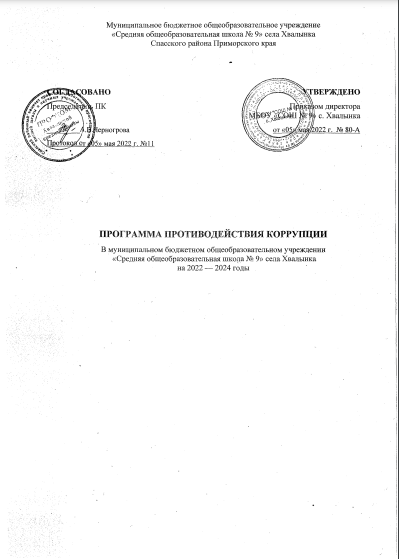 I. ПОЯСНИТЕЛЬНАЯ ЗАПИСКАПрограмма противодействия коррупции в муниципальном бюджетном общеобразовательном учреждении «Средняя общеобразовательная школа № 9» села Хвалынка на 2022 — 2024 годы (далее – Программа) разработана в соответствии:с Федеральным законом от 25.12.2008 № 273-ФЗ «О противодействии коррупции»;Указом Президента РФ от 16.08.2021 № 478 «О Национальном плане противодействия коррупции на 2021-2024 годы»;Указом Президента РФ от 02.04.2013 № 309 «О мерах по реализации отдельных положений Федерального закона „О противодействии коррупции“»; распоряжением Минобрнауки России от 14.12.2021 № 475-р «Об утверждении программы по антикоррупционному просвещению населения на 2021 — 2024 годы»;приказом Минпросвещения России от 16.02.2022 № 81 «Об утверждении Плана противодействия коррупции Министерства просвещения Российской Федерации на 2022 — 2024 годы»;уставом МБОУ «СОШ № 9» с.Хвалынка.Цели Программы: недопущение предпосылок, исключение возможности фактов коррупции в МБОУ «СОШ № 9» с. Хвалынка, обеспечение защиты прав и законных интересов граждан от негативных процессов и явлений, связанных с коррупцией, укрепление доверия граждан к деятельности администрации МБОУ «СОШ № 9» с. Хвалынка.Задачи Программы Для достижения поставленных целей необходимо решение следующих задач:повышение эффективности информационно-пропагандистских и просветительских мер, направленных на создание атмосферы нетерпимости к коррупционным проявлениям;обеспечение прозрачности действий должностных лиц МБОУ «СОШ № 9» с. Хвалынка;выявление коррупционных правонарушений, обеспечение неотвратимости ответственности за их совершение, минимизация и(или) ликвидация последствия правонарушений;совершенствование мер по противодействию коррупции в сфере закупок товаров, работ, услуг;содействие реализации прав граждан на доступ к информации о деятельности МБОУ «СОШ № 9» с. Хвалынка, в том числе через официальный сайт в сети Интернет.Принципы противодействия коррупции:II. ПАСПОРТ ПРОГРАММЫIII. ОСНОВНАЯ ЧАСТЬ1. Общая характеристика проблем в сфере профилактики и противодействия коррупции, и механизмы их минимизации Обоснование необходимости разработки и реализации мер в сфере противодействия коррупции является статья 13.3 Федерального закона от 25.12.2008 № 273-ФЗ «О противодействии коррупции», а также наличие в МБОУ «СОШ № 9» с. Хвалынка следующих коррупционных рисков:2. План программных мероприятийДля обеспечения реализации поставленных целей и решения указанных задач Программой предусмотрено выполнение комплекса антикоррупционных мероприятий по следующим основным направлениям:ПринципСодержаниеПринцип соответствия политики МБОУ «СОШ № 9» с. Хвалынка действующему законодательству и общепринятым нормамсоответствие реализуемых антикоррупционных мероприятий Конституции РФ, заключенным Российской Федерацией международным договорам, законодательству Российской Федерации и иным нормативным правовым актам, применимым к школеПринцип личного примера руководстваключевая роль руководства МБОУ «СОШ № 9» с. Хвалынка в формировании культуры нетерпимости к коррупции и создании внутриорганизационной системы предупреждения и противодействия коррупции Принцип вовлеченности работниковинформированность работников МБОУ «СОШ № 9» с. Хвалынка о положениях антикоррупционного законодательства и их активное участие в формировании и реализации антикоррупционных стандартов и процедурПринцип соразмерности антикоррупционных процедур риску коррупцииразработка и выполнение комплекса мероприятий, позволяющих снизить вероятность вовлечения МБОУ «СОШ № 9» с. Хвалынка, ее руководителей и работников в коррупционную деятельность, осуществляется с учетом существующих в деятельности МБОУ «СОШ № 9» с. Хвалынка коррупционных рисковПринцип эффективности антикоррупционных процедурприменение в МБОУ «СОШ № 9» с. Хвалынка таких антикоррупционных мероприятий, которые имеют низкую стоимость, обеспечивают простоту реализации и приносят значимый результатПринцип ответственности и неотвратимости наказаниянеотвратимость наказания для работников МБОУ «СОШ № 9» с. Хвалынка вне зависимости от занимаемой должности, стажа работы и иных условий в случае совершения ими коррупционных правонарушений в связи с исполнением трудовых обязанностей, а также персональная ответственность руководства МБОУ «СОШ № 9» с. Хвалынка за реализацию внутриорганизационной антикоррупционной политикиПринцип постоянного контроля и регулярного мониторингарегулярное осуществление мониторинга эффективности внедренных антикоррупционных стандартов и процедур, а также контроля за их исполнениемНаименование программыПротиводействие коррупции в муниципальном бюджетном общеобразовательном учреждении «Средняя общеобразовательная школа № 9» села Хвалынка на 2022 — 2024 годыСроки и этапы реализации
программы Срок реализации: 2022 — 2024 годы. Программа реализуется в три этапа:I этап — июнь–декабрь 2022 года;II этап — 2023 год;III этап — 2024 годИсполнители программыРаботники МБОУ «СОШ № 9» с. Хвалынка:осуществляет общее руководство программой — директор;организует работу по реализации мероприятий программы — заместитель директора по ВР, завхоз;проводят антикоррупционную пропаганду — учителяУчастники программыПрограмма рассчитана:на педагогических работников;административный персонал;обслуживающий персонал;обучающихся;родителей (законных представителей) обучающихся;физических и юридических лиц, с которыми МБОУ «СОШ № 9» с. Хвалынка вступает в договорные отношенияНаименование рискаСуть проблемыМеханизмы минимизацииПолучение и вымогание подарковПодкуп работников и принуждение к даче взятки с их стороныулучшение условий труда;повышение зарплатыСбор денежных средств, неформальные платежиНехватка денежных средствпривлечение спонсорской помощи;информационная открытость деятельности МБОУ «СОШ № 9» с. Хвалынка;соблюдение утвержденных антикоррупционных нормативных локальных актов МБОУ «СОШ № 9» с. ХвалынкаОтсутствие неприятия коррупцииМоральная деградация, устойчивая толерантность
работников к коррупцииосознание этих фактов как социальной проблемы;непримиримая реакция на коррупцию;пропагандистская и просветительская работа;реализация задач антикоррупционного образования при участии в данном процессе всех заинтересованных сторонСлабая правовая грамотностьНедостаточная информированность участников о последствиях
коррупции для общества, их слабая правовая подготовкаантикоррупционное образование: формирование у участников программы антикоррупционных установок, мировоззрения, повышения уровня правосознания и правовой культуры;разъяснение положений законодательства о мерах ответственности за совершение коррупционных правонарушений№ п/пНаименование мероприятийОтветственный исполнительСрок
исполненияОжидаемый результат1. Правовые и организационные основы противодействия коррупции1. Правовые и организационные основы противодействия коррупции1. Правовые и организационные основы противодействия коррупции1. Правовые и организационные основы противодействия коррупции1. Правовые и организационные основы противодействия коррупции1.1. Механизмы, определяющие систему запретов, ограничений и требований, установленных в целях противодействия коррупции1.1. Механизмы, определяющие систему запретов, ограничений и требований, установленных в целях противодействия коррупции1.1. Механизмы, определяющие систему запретов, ограничений и требований, установленных в целях противодействия коррупции1.1. Механизмы, определяющие систему запретов, ограничений и требований, установленных в целях противодействия коррупции1.1. Механизмы, определяющие систему запретов, ограничений и требований, установленных в целях противодействия коррупции1.1.1Исполнение локальных актов школы в сфере противодействия коррупции:– положение о конфликте интересов работников;– антикоррупционная политика;– положение о нормах профессиональной этики педагогов;– порядок обмена деловыми подарками и знаками делового гостеприимстваОтветственный за противодействие коррупцииПостоянно Совершенствование правовых, организационных и иных механизмов противодействия коррупции1.1.2Экспертиза проектов и действующих локальных актов школы на наличие коррупционной составляющейДиректор 2022 – 2024 ггВыявление возможных коррупционных рисков1.1.3Проведение оценки эффективности мер по противодействию коррупцииДиректор, ответственный за противодействие коррупцииЯнварь 2023, январь 2024Совершенствование работы по предупреждению и выявлению возможного конфликта интересов1.2. Системы, направленная на совершенствование порядка работы директора и административных работников школы1.2. Системы, направленная на совершенствование порядка работы директора и административных работников школы1.2. Системы, направленная на совершенствование порядка работы директора и административных работников школы1.2. Системы, направленная на совершенствование порядка работы директора и административных работников школы1.2. Системы, направленная на совершенствование порядка работы директора и административных работников школы1.2.1Проведение оценки должностных обязанностей работников школы, исполнение которых в наибольшей мере подвержено риску коррупционных проявленийДиректор Октябрь 2022Повышение эффективности мер по предупреждению коррупционных правонарушений1.2.2Усиление персональной ответственности работников школы за неправомерно принятые решения в рамках служебных полномочийДиректорПостоянноОбеспечение неотвратимости применения мер ответственности к лицам, допустившим коррупционные правонарушения, учет и анализ примененных мер ответственности1.2.3Рассмотрение вопросов исполнения законодательства о борьбе с коррупцией на педагогических советах, собраниях трудового коллективаОтветственный за профилактику  коррупцииЕжеквартальноПовышение контроля за исполнением законодательства в сфере противодействия коррупции2. Методы антикоррупционного просвещения и пропаганды нетерпимого отношения к коррупции2. Методы антикоррупционного просвещения и пропаганды нетерпимого отношения к коррупции2. Методы антикоррупционного просвещения и пропаганды нетерпимого отношения к коррупции2. Методы антикоррупционного просвещения и пропаганды нетерпимого отношения к коррупции2. Методы антикоррупционного просвещения и пропаганды нетерпимого отношения к коррупции2.1. Совершенствование механизмов формирования антикоррупционного мировоззрения у обучающихся2.1. Совершенствование механизмов формирования антикоррупционного мировоззрения у обучающихся2.1. Совершенствование механизмов формирования антикоррупционного мировоззрения у обучающихся2.1. Совершенствование механизмов формирования антикоррупционного мировоззрения у обучающихся2.1. Совершенствование механизмов формирования антикоррупционного мировоззрения у обучающихся2.1.1Участие в общественных акциях в целях антикоррупционного просвещения и противодействия коррупции, в том числе приуроченных к Международному дню борьбы с коррупцией (9 декабря)Заместитель директора по ВРЕжегодноФормирование у обучающихся нетерпимости к коррупционному поведению и повышение уровня правосознания2.1.2Участие обучающихся общероссийском конкурсе на лучшую работу по теме противодействия коррупцииЗаместитель директора по ВР13.11.202315.04.2024Формирование у обучающихся нетерпимости к коррупционному поведению и повышение уровня правосознания2.1.3Участие обучающихся в Международной олимпиаде по финансовой безопасностиУчитель обществознания, математикиЕжегодноПовышение информационной, финансовой и правовой грамотности детей и молодежи, содействие их профессиональной ориентации, развитие знаний в области финансовой безопасности2.1.4Проведение открытых уроков и классных часов по антикоррупционной тематикеКлассные руководители 1–11-х классов2022– 2024 годыСоздание дополнительного источника информации, посредством которого проводится просветительская работа2.1.5Внесение в ООП ООО и ООП СОО1. Курсов, направленных на формирование личностных результатов:– «представление о способах противодействия коррупции».2. Тем и часов по учебному предмету «Обществознание» в целях достижения предметных результатов:– «освоение и применение системы знаний об основах противодействии коррупции в Российской Федерации»;– «умение использовать полученные знания дляпротиводействия коррупции»Заместитель директора по УРАвгуст 2022 годаУ обучающихся сформировано представление о способах противодействия коррупции2.1.6Внесение в ООП ООО и ООП СОО компетенций, позволяющих выработать у обучающихся нетерпимое отношение к коррупционному поведениюЗаместитель директора по УР2022 годФормирование у обучающихся знаний по нетерпимому отношению к коррупционному поведению2.2. Формирование антикоррупционного мировоззрения у работников и профессиональное развитие в сфере противодействия коррупции 2.2. Формирование антикоррупционного мировоззрения у работников и профессиональное развитие в сфере противодействия коррупции 2.2. Формирование антикоррупционного мировоззрения у работников и профессиональное развитие в сфере противодействия коррупции 2.2. Формирование антикоррупционного мировоззрения у работников и профессиональное развитие в сфере противодействия коррупции 2.2. Формирование антикоррупционного мировоззрения у работников и профессиональное развитие в сфере противодействия коррупции 2.2.1Инструктивные совещания на тему «Коррупция и ответственность»Директор2022–2024 годыФормирование у работников нетерпимости к коррупционному поведению и повышение уровня правосознания2.2.2Изучение методических рекомендаций по антикоррупционному воспитанию и просвещению обучающихсяПедагогические работникиII квартал 2022 годаУлучшение подготовки педагогических кадров, способных осуществлять антикоррупционное воспитание и просвещение2.2.3Обеспечение подготовки и дополнительного профессионального образования педагогических кадров в части использования ими методики антикоррупционного воспитания и просвещенияДиректор2022–2024 годыУлучшение подготовки педагогических кадров, способных осуществлять антикоррупционное воспитание и просвещение2.2.4Обеспечение участия педагогических работников в тематических образовательных площадках и мастерских по методике организации и проведения образовательных мероприятий антикоррупционной направленностиДиректор2022–2024 годыОрганизована работа по изучению эффективных методик организации и проведения образовательных мероприятий антикоррупционной направленности для работников2.3. Совершенствование механизмов формирования антикоррупционного мировоззрения у родителей (законных представителей) обучающихся2.3. Совершенствование механизмов формирования антикоррупционного мировоззрения у родителей (законных представителей) обучающихся2.3. Совершенствование механизмов формирования антикоррупционного мировоззрения у родителей (законных представителей) обучающихся2.3. Совершенствование механизмов формирования антикоррупционного мировоззрения у родителей (законных представителей) обучающихся2.3. Совершенствование механизмов формирования антикоррупционного мировоззрения у родителей (законных представителей) обучающихся2.3.1Проведение среди родителей (законных представителей) обучающихся анонимного анкетирования, включая онлайн-опросыКлассные руководители 1–11-х классовНе реже 2 раз в годВыявление фактов коррупции, оценка мнения общественности2.3.2Разработка материалов, информирующих родителей (законных представителей) обучающихся о правах их и их детей, включая описание правомерных и неправомерных действий работников. Размещение на информационных стендах и сайте образовательной организацииЗаместитель директора по ВРЕжегодноПовышение правовой грамотности родителей (законных представителей) обучающихся3. Обеспечение доступности информации о деятельности школы в сфере противодействия коррупции3. Обеспечение доступности информации о деятельности школы в сфере противодействия коррупции3. Обеспечение доступности информации о деятельности школы в сфере противодействия коррупции3. Обеспечение доступности информации о деятельности школы в сфере противодействия коррупции3. Обеспечение доступности информации о деятельности школы в сфере противодействия коррупции3.1. Совершенствование механизмов информационной открытости3.1. Совершенствование механизмов информационной открытости3.1. Совершенствование механизмов информационной открытости3.1. Совершенствование механизмов информационной открытости3.1. Совершенствование механизмов информационной открытости3.1.1Своевременное размещение информации на официальном сайте специализированного подраздела «Противодействие коррупции»Ответственный за сайтПостоянно Подраздел, способствующий информационной открытости в сфере противодействия коррупции;Сведения и отчеты о реализации программы и иных мероприятиях по вопросам профилактики коррупционных правонарушений3.1.2Мониторинг публикаций в мессенджерах и социальных сетях о фактах проявления коррупции в образовательной организацииДиректор, Постоянно Доклад о результатах мониторинга с целью принятия мер реагирования в случаях обнаружения коррупционных проявлений3.2. Обеспечение права граждан на доступ к информации о деятельности3.2. Обеспечение права граждан на доступ к информации о деятельности3.2. Обеспечение права граждан на доступ к информации о деятельности3.2. Обеспечение права граждан на доступ к информации о деятельности3.2. Обеспечение права граждан на доступ к информации о деятельности3.2.1Обеспечение доступности к номерам телефонов администрации школы в целях выявления фактов проявлений коррупции, а также активного привлечения общественности в борьбе с данными правонарушениямиДиректорОбеспечение функционирования системы связи для получения сообщений о несоблюдении ограничений и запретов, установленных законодательством Российской Федерации, а также о фактах коррупции3.2.2Размещение на сайте школы публичного доклада директора и финансово-хозяйственной деятельностиДиректорАвгуст 2022Обеспечение открытости информации о деятельности образовательной организации3.2.3Организация контроля за выполнением законодательства о противодействии коррупции в школеДиректорПостоянноВыявление возможных случаев неисполнения требований нормативных актов о противодействии коррупции в школе4. Реагирование на факты коррупции, совершенствование правового регулирования 4. Реагирование на факты коррупции, совершенствование правового регулирования 4. Реагирование на факты коррупции, совершенствование правового регулирования 4. Реагирование на факты коррупции, совершенствование правового регулирования 4. Реагирование на факты коррупции, совершенствование правового регулирования 4.1. Расширение участия граждан в области противодействия коррупции4.1. Расширение участия граждан в области противодействия коррупции4.1. Расширение участия граждан в области противодействия коррупции4.1. Расширение участия граждан в области противодействия коррупции4.1. Расширение участия граждан в области противодействия коррупции4.1.1Изучение практики рассмотрения обращений граждан и организаций по фактам коррупции.Изучение принятых мер реагирования на факты коррупцииДиректор, Ноябрь 2022,ноябрь 2023,ноябрь 2024Отчет о проблемах при реагировании на факты коррупции, принятии мер реагирования4.1.2Организация работы телефона доверия и горячей линииДиректорДекабрь 2022 годаУвеличение способов получения сведений о фактах проявления коррупции в образовательной организации4.2. Правовые и организационные основы противодействия коррупции, повышение их эффективности4.2. Правовые и организационные основы противодействия коррупции, повышение их эффективности4.2. Правовые и организационные основы противодействия коррупции, повышение их эффективности4.2. Правовые и организационные основы противодействия коррупции, повышение их эффективности4.2. Правовые и организационные основы противодействия коррупции, повышение их эффективности4.2.1Осуществление взаимодействия с правоохранительными органами по фактам, связанным с проявлением коррупцииДиректор2022 – 2024 ггСовместное оперативное реагирование на коррупционные правонарушения5. Меры по совершенствованию управления имуществом в целях предупреждения коррупции5. Меры по совершенствованию управления имуществом в целях предупреждения коррупции5. Меры по совершенствованию управления имуществом в целях предупреждения коррупции5. Меры по совершенствованию управления имуществом в целях предупреждения коррупции5. Меры по совершенствованию управления имуществом в целях предупреждения коррупции5.1. Совершенствование организации деятельности школы при осуществлении закупок товаров, работ, услуг5.1. Совершенствование организации деятельности школы при осуществлении закупок товаров, работ, услуг5.1. Совершенствование организации деятельности школы при осуществлении закупок товаров, работ, услуг5.1. Совершенствование организации деятельности школы при осуществлении закупок товаров, работ, услуг5.1. Совершенствование организации деятельности школы при осуществлении закупок товаров, работ, услуг5.1.1Повышение (улучшение) знаний и навыков служащих (работников), участвующих в осуществлении закупокДиректорДекабрь 2022, апрель 2023, октябрь 2024Совершенствование правовой, теоретической и практической подготовки работников5.1.2Совершенствование условий, процедур и механизмов государственных закупокДиректорОбеспечение открытости и конкуренции при размещении заказов на закупки5.1.3Проведение методических совещаний, семинаров, круглых столов по вопросам противодействия коррупции в закупочной деятельностиДиректорСовершенствование знаний и умений работников в сфере противодействия коррупции